T.C.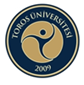 TOROS ÜNİVERSİTESİSAĞLIK BİLİMLERİ FAKÜLTESİToros Üniversitesi Sağlık Bilimleri Fakültesi’ne,…………………….. Bölümünüzün …………. Sınıf öğrencisiyim 20… - 20… Öğretim yılı……… Döneminde Staj/ uygulamalı ders yapmak istiyorum.Gereğini bilgilerinize arz ederim.(Tarih)(Öğrencinin Adı Soyadı ve İmzası)Öğrenci No	:Adres	:Telefon	:Uygundur/Uygun Değildir Öğrencinin Danışmanı F Adı, Soyadı, İmzaT.C.TOROS ÜNİVERSİTESİSAĞLIK BİLİMLERİ FAKÜLTESİT.C.TOROS ÜNİVERSİTESİSAĞLIK BİLİMLERİ FAKÜLTESİT A A H H Ü T N A M E…………………………………… Bölüm Başkanlığına,20... – 20… yılı yaz döneminde zorunlu yaz Staj/ uygulamalı dersimi … / …/ 20… – …/… / 20…tarihleri arasında,....................................................................................................................... adresindebulunan..............................................................................adlı kurumda yapacağım.
.Staj/ uygulamalı derse başladığım tarihi izleyen ilk 3 (üç) gün içinde Staj/ uygulamalı ders yaptığım kurum tarafından, Staj/ uygulamalı derse başladığımı gösteren bir yazının Bölüm Başkanlığı’na gönderilmesi suretiyle, bölümün bilgilendirilmesini sağlayacağım. Staj/ uygulamalı derse başladığımı bildirdikten sonra, Staj/uygulamalı ders süresince Staj/ uygulamalı ders yerinden ayrılmayacağım, zorunlu nedenlerle (hastalık vs.) ayrılmam durumunda ise aynı gün bölüme bildireceğim.Staj/ uygulamalı derse başladığımda ve Staj/ uygulamalı dersim herhangi bir nedenle yarım kaldığında bölümü bilgilendirmediğim ve/veya Staj/ uygulamalı derse başladıktan sonra Üniversite’nin bilgisi olmaksızın Staj/ uygulamalı ders yerinden ayrıldığım takdirde Staj/ uygulamalı dersle ilgili tüm işlemlerin iptal edileceğini kabul ettiğimi taahhüt ederim.Öğrencinin;Adı-Soyadı	:İmza	:Sabit Telefon        : Cep Telef             :T.C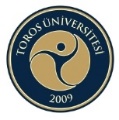 TOROS ÜNİVERSİTESİ SAĞLIK BİLİMLERİ FAKÜLTESİÖĞRENCİ STAJ BAŞVURU VE KABUL FORMUİLGİLİ MAKAMA	Sayın Yetkili,	Fakültemiz………………………………………...................... Bölümü öğrencilerinin öğrenim süresi sonuna kadar kuruluş ve işletmelerde staj yapma zorunluluğu vardır. Fakültemizde öğrenim gören zorunlu staja tabi tutulan öğrencilerin 5510 sayılı Sosyal Sigortalar ve Genel Sağlık Sigortası Kanun uyarınca sigortalılığının başlangıcı, sona ermesi ve bildirim yükümlülüğü Kurumumuz tarafından yapılacaktır. Aşağıda bilgileri yer alan öğrencimizin zorunlu/isteğe bağlı stajını kuruluşunuzda yapmasında göstereceğiniz ilgiye teşekkür eder, çalışmalarınızda başarılar dileriz.  ÖĞRENCİNİNÖĞRENCİ DANIŞMANI ONAYISTAJ YAPILAN YERİNİŞVEREN VEYA YETKİLİNİNÖnemli Not: 1- Üniversitemiz ön lisans ve lisans öğretim yönetmeliği kapsamında zorunlu staj yapmak durumunda olan öğrencilerimizin 5510 sayılı Sosyal Sigortalar ve Genel Sağlık Sigortası Kanunu gereği Sosyal Güvenlik Kurumuna Üniversitemizce bildirilmesi gerekmektedir.2- Staj yapacak olan öğrenci staja başlama tarihinden en az 30 gün önce  bu formu doldurulmuş ve ilgililere imzalatılmış olarak SGK girişi yapılmak üzere nüfus cüzdanı fotokopisi ile staja başlama ve bitiş tarihlerini gösteren takvimi de ekleyerek Bölüm Başkanlığına veya Bölüm Sekreterliğine teslim eder. 3-SGK Sigorta girişi yapıldıktan sonra bu formun ve SGK Sigorta Giriş belgesinin birer nüshasını staj yapacağı yere teslim eder. 4- Öğrenci staj defterlerini staj bitiminden itibaren 10 gün içinde Bölüm Başkanlığına teslim etmek zorundadır.TOROS ÜNİVERSİTESİ SAĞLIK BİLİMLERİ FAKÜLTESİ KURULUŞ STAJ/ UYGULAMALI DERSYER DEĞERLENDİRME FORMUTOROS ÜNİVERSİTESİ SAĞLIK BİLİMLERİ FAKÜLTESİ KURULUŞ STAJ/ UYGULAMALI DERSYER DEĞERLENDİRME FORMUTOROS ÜNİVERSİTESİ SAĞLIK BİLİMLERİ FAKÜLTESİ KURULUŞ STAJ/ UYGULAMALI DERSYER DEĞERLENDİRME FORMUTOROS ÜNİVERSİTESİ SAĞLIK BİLİMLERİ FAKÜLTESİ KURULUŞ STAJ/ UYGULAMALI DERSYER DEĞERLENDİRME FORMUTOROS ÜNİVERSİTESİ SAĞLIK BİLİMLERİ FAKÜLTESİ KURULUŞ STAJ/ UYGULAMALI DERSYER DEĞERLENDİRME FORMUTOROS ÜNİVERSİTESİ SAĞLIK BİLİMLERİ FAKÜLTESİ KURULUŞ STAJ/ UYGULAMALI DERSYER DEĞERLENDİRME FORMUTOROS ÜNİVERSİTESİ SAĞLIK BİLİMLERİ FAKÜLTESİ KURULUŞ STAJ/ UYGULAMALI DERSYER DEĞERLENDİRME FORMUTOROS ÜNİVERSİTESİ SAĞLIK BİLİMLERİ FAKÜLTESİ KURULUŞ STAJ/ UYGULAMALI DERSYER DEĞERLENDİRME FORMUTOROS ÜNİVERSİTESİ SAĞLIK BİLİMLERİ FAKÜLTESİ KURULUŞ STAJ/ UYGULAMALI DERSYER DEĞERLENDİRME FORMUTOROS ÜNİVERSİTESİ SAĞLIK BİLİMLERİ FAKÜLTESİ KURULUŞ STAJ/ UYGULAMALI DERSYER DEĞERLENDİRME FORMUTOROS ÜNİVERSİTESİ SAĞLIK BİLİMLERİ FAKÜLTESİ KURULUŞ STAJ/ UYGULAMALI DERSYER DEĞERLENDİRME FORMUTOROS ÜNİVERSİTESİ SAĞLIK BİLİMLERİ FAKÜLTESİ KURULUŞ STAJ/ UYGULAMALI DERSYER DEĞERLENDİRME FORMUTOROS ÜNİVERSİTESİ SAĞLIK BİLİMLERİ FAKÜLTESİ KURULUŞ STAJ/ UYGULAMALI DERSYER DEĞERLENDİRME FORMUTOROS ÜNİVERSİTESİ SAĞLIK BİLİMLERİ FAKÜLTESİ KURULUŞ STAJ/ UYGULAMALI DERSYER DEĞERLENDİRME FORMUKuruluşun AdıKuruluşun AdıKuruluşun Çalışma AlanıKuruluşun Çalışma AlanıKuruluşun AdresiKuruluşun AdresiStaj/ uygulamalı derslerin Adı SoyadıStaj/ uygulamalı derslerin Adı SoyadıStaj/ uygulamalıderslerin Bölümün AdıStaj/ uygulamalıderslerin Bölümün AdıStaj/ uygulamalı derslerin DeğerlendirilmesiStaj/ uygulamalı derslerin DeğerlendirilmesiStaj/ uygulamalı derslerin DeğerlendirilmesiStaj/ uygulamalı derslerin DeğerlendirilmesiStaj/ uygulamalı derslerin DeğerlendirilmesiStaj/ uygulamalı derslerin DeğerlendirilmesiStaj/ uygulamalı derslerin DeğerlendirilmesiStaj/ uygulamalı derslerin DeğerlendirilmesiStaj/ uygulamalı derslerin DeğerlendirilmesiStaj/ uygulamalı derslerin DeğerlendirilmesiStaj/ uygulamalı derslerin DeğerlendirilmesiStaj/ uygulamalı derslerin DeğerlendirilmesiStaj/ uygulamalı derslerin DeğerlendirilmesiStaj/ uygulamalı derslerin DeğerlendirilmesiDevamsızlık (gün olarak)Devamsızlık (gün olarak)Staj/ uygulamalıStaj/ uygulamalı(Çok olumsuz)(Çok olumsuz)(Çok olumsuz)(Çok olumsuz)(Çok olumsuz)(Çok olumlu)(Çok olumlu)(Çok olumlu)(Çok olumlu)(Çok olumlu)(Çok olumlu)(Çok olumlu)derslerin kişisel özellikleriderslerin kişisel özellikleri1	2345	6789	10a) Sorumluluk bilincia) Sorumluluk bilinci1	2345	6789	101	2345	6789	10b) Kişilerarası ilişkilerib) Kişilerarası ilişkileric) Dürüstlük durumuc) Dürüstlük durumuStaj/ uygulamalıStaj/ uygulamalı(Çok düşük)(Çok düşük)(Çok düşük)(Çok düşük)(Çok düşük)(Çok yüksek)(Çok yüksek)(Çok yüksek)(Çok yüksek)(Çok yüksek)(Çok yüksek)(Çok yüksek)derslerin Sağlık Bilimlerinderslerin Sağlık Bilimlerin1	2345	6789	10durumudurumu1	2345	6789	10a) Mesleğine ilgi düzeyia) Mesleğine ilgi düzeyi1	2345	6789	10b) Verilengörevleriyapabilme düzeyiyapabilme düzeyic) Mesleğindeileridebaşarılı olma düzeyibaşarılı olma düzeyiStaj/uygulamalı derslerin Genel Olarak Mesleğindeki	YeterlikDüzeyiStaj/uygulamalı derslerin Genel Olarak Mesleğindeki	YeterlikDüzeyi1(Çok düşük)2	345678(Çok yüksek) 9	10Genel olarak Staj/ uygulamalı ders başarı düzeyiGenel olarak Staj/ uygulamalı ders başarı düzeyi⁭ Başarısız⁭ Başarısız⁭ Başarısız⁭ Başarısız⁭ Başarısız⁭ Orta⁭ BaşarılıKuruluş OnayıKuruluş OnayıDeğerlendiren YetkiliDeğerlendiren YetkiliDeğerlendiren YetkiliDeğerlendiren YetkiliDeğerlendiren YetkiliStaj/uygulamalı dersleri (Görevi, Adı-Soyadı, İmzası, Kurum Mührü)(Değerlendirme Tarihi)Staj/uygulamalı dersleri (Görevi, Adı-Soyadı, İmzası, Kurum Mührü)(Değerlendirme Tarihi)Staj/uygulamalı dersleri (Görevi, Adı-Soyadı, İmzası, Kurum Mührü)(Değerlendirme Tarihi)Staj/uygulamalı dersleri (Görevi, Adı-Soyadı, İmzası, Kurum Mührü)(Değerlendirme Tarihi)Staj/uygulamalı dersleri (Görevi, Adı-Soyadı, İmzası, Kurum Mührü)(Değerlendirme Tarihi)Staj/uygulamalı dersleri (Görevi, Adı-Soyadı, İmzası, Kurum Mührü)(Değerlendirme Tarihi)Staj/uygulamalı dersleri (Görevi, Adı-Soyadı, İmzası, Kurum Mührü)(Değerlendirme Tarihi)Adı ve SoyadıT.C. Kimlik NoÖğrenci NoÖğretim Yılıe-posta adresiTelefon No.İkametgâh AdresiDanışmanın Adı ve SoyadıÖğrencinin staj yapması Uygundur / Uygun değildir.TarihÖğrencinin staj yapması Uygundur / Uygun değildir.İmzaÖğrencinin staj yapması Uygundur / Uygun değildir.AdıAdresiÜretim/Hizmet AlanıTelefon NoFaks No.e-posta adresiWeb AdresiStaja Başlama TarihiBitiş TarihiSüresi(gün)Adı SoyadıGörev ve UnvanıFirma Kaşesi(Resmi Kurumlarda Mühür) İmzaFirma Kaşesi(Resmi Kurumlarda Mühür) İmzae-posta adresiFirma Kaşesi(Resmi Kurumlarda Mühür) İmzaFirma Kaşesi(Resmi Kurumlarda Mühür) İmzaTarihFirma Kaşesi(Resmi Kurumlarda Mühür) İmzaFirma Kaşesi(Resmi Kurumlarda Mühür) İmzaÖĞRENCİNİN İMZASIBÖLÜM STAJ KOMİSYONU ONAYIBÖLÜM STAJ KOMİSYONU ONAYISGK GİRİŞİ ONAYI(Rektörlük Mali İşler Şube Müdürlüğü) SGK GİRİŞİ ONAYI(Rektörlük Mali İşler Şube Müdürlüğü) FAKÜLTE ONAYI Belge üzerindeki bilgilerin doğru olduğunu bildirir, staj yapacağımı taahhüt ettiğim adı geçen firma ile ilgili staj evraklarının hazırlanmasını saygılarımla arz ederim.Tarih:…..../………/………..ONAYLAYANIN UNVANI, ADI, SOYADI VE İMZASITarih: …..../………/………..ONAYLAYANIN UNVANI, ADI, SOYADI VE İMZASITarih: …..../………/………..Sosyal Güvenlik Kurumuna Staja başlama giriş işlemi yapılmıştır.Tarih: …..../………/………..Sosyal Güvenlik Kurumuna Staja başlama giriş işlemi yapılmıştır.Tarih: …..../………/………..FAKÜLTE SEKRETERLİĞİ…………Fakülte SekreteriTarih: …..../………/………..